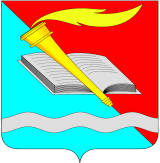 АДМИНИСТРАЦИЯ ФУРМАНОВСКОГО МУНИЦИПАЛЬНОГО РАЙОНА ПОСТАНОВЛЕНИЕ от ________________2021					                                  № _________г. Фурманов О разработке проектной документации по проекту планировки и межевания  территории в кадастровом квартале  37:27:010502  в районе  жилой застройки индивидуальными жилыми домами по ул. Тимирязева в г. Фурманов 	В целях реализации  мероприятий по обеспечению территорий индивидуальной жилой застройки в г. Фурманов объектами инженерной инфраструктуры,  в соответствии с  Градостроительным кодексом РФ, с Федеральным законом от 06.10.2003 № 131-ФЗ «Об общих принципах организации местного самоуправления в РФ», на основании решения комиссии по землепользованию и застройке администрации Фурмановского муниципального района  от   21.12.2020п о с т а н о в л я е т:           1. Разработать проектную документацию по  проекту планировки  и межевания территории   в   кадастровом квартале  37:27:010502  в районе  жилой застройки индивидуальными  жилыми  домами  по  ул. Тимирязева  в  г. Фурманов.           2. Настоящее постановление опубликовать в сборнике нормативных правовых актов «Вестник администрации Фурмановского муниципального района и Совета Фурмановского муниципального района» и на официальном  сайте   администрации Фурмановского муниципального района.              3. Настоящее постановление вступает в силу  с момента подписания.          4. Контроль  за  исполнением настоящего постановления возложить на заместителя  главы администрации Фурмановского муниципального района А.А. КлюеваГлава Фурмановскогомуниципального района                                                                                    Р.А. Соловьев  В.Н. Чистяков21476